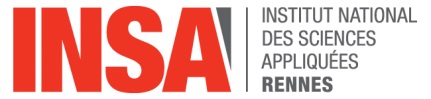 Authorisation for publication and archivingImportant : This agreement must be printed, filled, signed and transmitted to the INSA training supervisor with a printed copy of the PFE (i.e. end-of-studies internship) reportAuthor’s first name and family name :      Department :      Report title :      Organisation or company:      Training master’s first name and last name:      Training supervisor’s first name and last name:       PFE report archivingIn accordance with the National Archiving Instruction 2005-003 published on the 16th of june 2005, INSA Rennes is mandated to archive a copy of each PFE report. Every PFE report shall therefore be archived by INSA Rennes library. If the report has confidential content, a partial version shall be provided. In this case, the company shall provide a written justification for providing a partial version instead of a complete one.  Report publicationCompany’s permissionCompany’s permissionI, the undersigned, representing the companyFirst name :      Last name :      Function :       give the INSA Rennes library permission to record the report on its catalogue and make it available on the INSA de Rennes website.  give the INSA de Rennes library permission to record the report on its catalogue and on the INSA Rennes website without making it available.  do not give the INSA de Rennes library permission to record it, either on its catalogue nor on the INSA Rennes website, and require confidentiality for this report up to (month/year, five years max. from the date of signature) :      Date      Company stamp or signature : Date      Company stamp or signature : Author’s permissionAuthor’s permissionI, the undersigned, as author of this reportFirst Name :      Last Name :       give the INSA Rennes library permission to record my report on its catalogue and make it available on the INSA Rennes website  give the INSA Rennes library permission to record my report on its catalogue and on the INSA Rennes website without make it available  do not give the INSA Rennes library permission to record it on its catalogue or make it available online Date      Signature : Date      Signature : Training supervisor’s permissionTraining supervisor’s permissionI, the undersigned, representing the jury who assessed the report First Name :      Last Name :       give the INSA Rennes library permission to make the report available on the INSA Rennes website  do not give the INSA Rennes library permission to make the report available on the INSA Rennes websiteDate      Signature :Date      Signature :